事務機更改電腦IP方法:RICOH機種設定方式:1: 請先查詢電腦IP位置  按下左下角”開始”鍵  在”搜尋程式及檔案”中輸入”cmd”(大小寫皆可)後按下”Enter”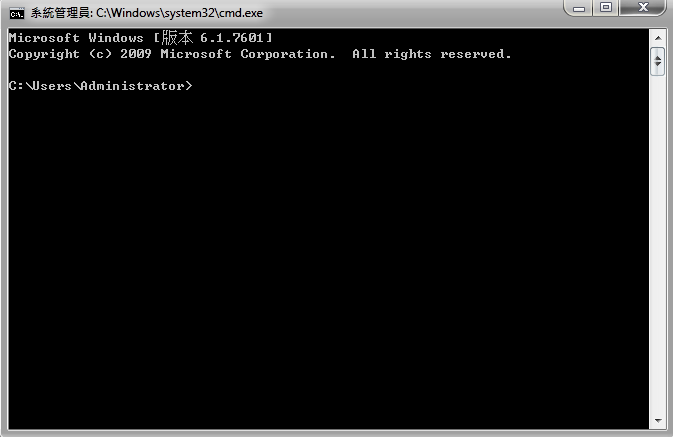 2: 輸入”IPCONFIG”後按下”Enter”鍵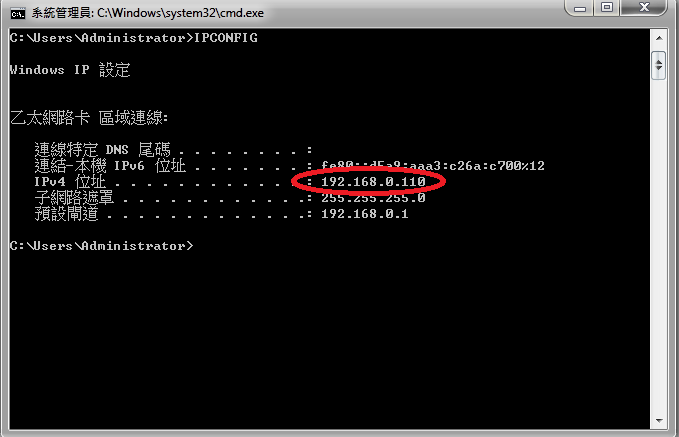    圖中紅圈處為此台電腦IP   請牢記此IP後關閉視窗3: 點選控制台後選擇”裝置和印表機”   選擇影印機型號後按下滑鼠右鍵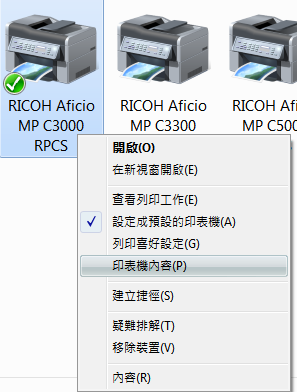    點選”印表機內容”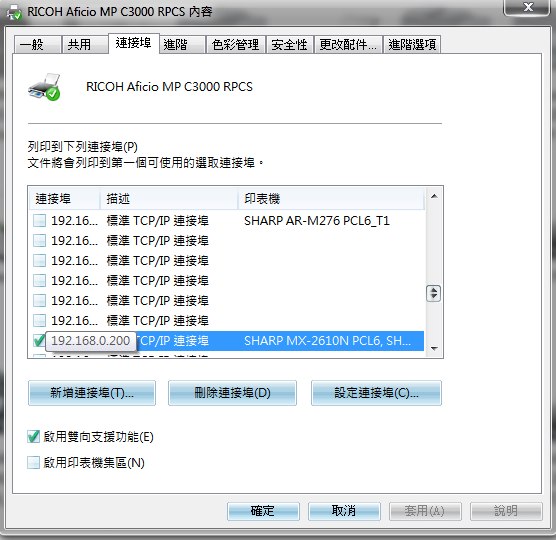    選擇”連接埠”   檢查預設IP位置   此為影印機IP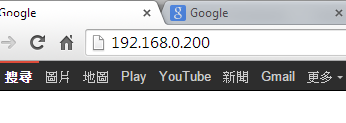 4: 開啟網頁後在網址位置上輸入影印機IP   按下右上角的”登入”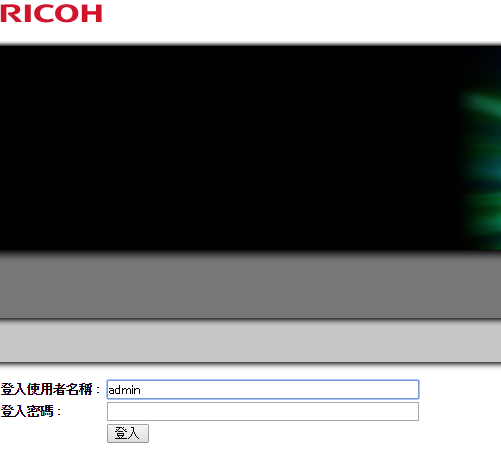    輸入”使用者名稱” (admin)   再按”登入”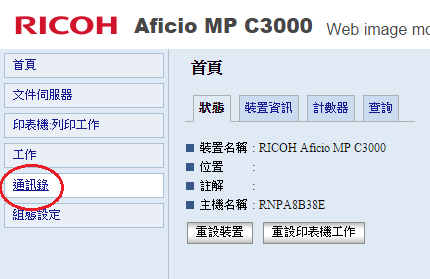 5: 點選左邊工作列中的”通訊錄”   如右圖紅圈處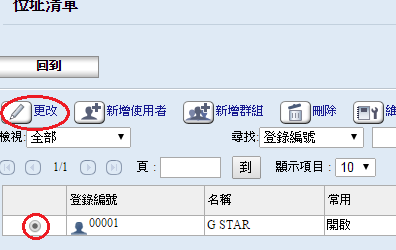 6: 點選欲更改之名稱  如右圖紅圈處 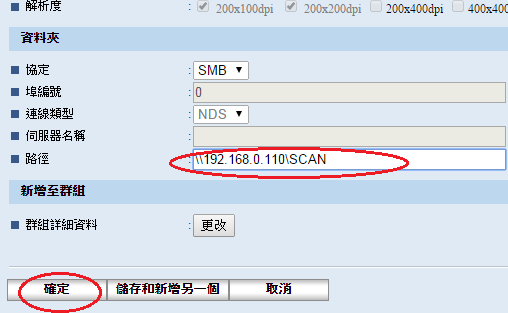 7: 選擇”資料夾”選項中的路徑   更改為自身電腦之IP數字   再按下方”確定”鍵   即可完成設定PS: 如無法設定請來電告知!